Week 7 SpellingLemon – plural with esAll your words this week are plural words. That means they show that you are talking about more than one of something.So for example:singular (one)	plural (more than one)cat			catschurch		churchesFor all your words this week the plural is made by adding es to the end of the word. Notice that all of the root words end with a ch, sh or ss.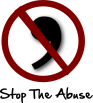 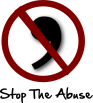 Please note that we do not use apostrophes to showthat words are plural! 	bencheslunchesbeachespeachesbusesbrusheswishesclassesdressesglasses